АЛТАЙСКИЙ КРАЙЗАКОНОБ ОБЕСПЕЧЕНИИ ДОСТУПА К ИНФОРМАЦИИ О ДЕЯТЕЛЬНОСТИГОСУДАРСТВЕННЫХ ОРГАНОВ АЛТАЙСКОГО КРАЯПринятПостановлением Алтайского краевогоЗаконодательного Собранияот 02.07.2012 N 324Статья 1. Сфера действия настоящего Закона1. Настоящий Закон регулирует отношения, связанные с обеспечением доступа к информации о деятельности государственных органов Алтайского края в соответствии с Федеральным законом от 9 февраля 2009 года N 8-ФЗ "Об обеспечении доступа к информации о деятельности государственных органов и органов местного самоуправления" (далее - Федеральный закон).2. Если законами и иными нормативными правовыми актами Алтайского края, принятыми по предметам ведения Алтайского края, предусматриваются особенности предоставления отдельных видов информации о деятельности государственных органов Алтайского края, положения настоящего Закона применяются с учетом особенностей, предусмотренных этими законами и иными нормативными правовыми актами Алтайского края.3. Действие настоящего Закона распространяется на отношения, связанные с предоставлением государственными органами Алтайского края информации о своей деятельности по запросам журналистов (редакций средств массовой информации), в части, не урегулированной законодательством Российской Федерации о средствах массовой информации.4. Действие настоящего Закона не распространяется на:1) отношения, связанные с обеспечением доступа к персональным данным, обработка которых осуществляется государственными органами Алтайского края;2) порядок рассмотрения государственными органами Алтайского края обращений граждан;3) порядок предоставления государственными органами Алтайского края в иные государственные органы, органы местного самоуправления информации о своей деятельности в связи с осуществлением указанными органами своих полномочий.Статья 2. Основные понятия, используемые в настоящем ЗаконеВ настоящем Законе используются основные понятия, установленные Федеральным законом.Статья 3. Правовое регулирование обеспечения доступа к информации о деятельности государственных органов Алтайского краяПравовое регулирование отношений, связанных с обеспечением доступа к информации о деятельности государственных органов Алтайского края, осуществляется в соответствии с Конституцией Российской Федерации, федеральными конституционными законами, Федеральным законом, другими федеральными законами, Федеральным законом от 22 декабря 2008 года N 262-ФЗ "Об обеспечении доступа к информации о деятельности судов в Российской Федерации" (далее - Федеральный закон "Об обеспечении доступа к информации о деятельности судов в Российской Федерации") и иными нормативными правовыми актами Российской Федерации, настоящим Законом, законом Алтайского края от 7 октября 2010 года N 84-ЗС "Об обеспечении доступа к информации о деятельности мировых судей в Алтайском крае" (далее - закон Алтайского края "Об обеспечении доступа к информации о деятельности мировых судей в Алтайском крае") и иными принимаемыми в соответствии с ними нормативными правовыми актами Алтайского края.Статья 4. Основные принципы обеспечения доступа к информации о деятельности государственных органов Алтайского краяОсновными принципами обеспечения доступа к информации о деятельности государственных органов Алтайского края являются:1) открытость и доступность информации о деятельности государственных органов Алтайского края, за исключением случаев, предусмотренных Федеральным законом;2) достоверность информации о деятельности государственных органов Алтайского края и своевременность ее предоставления;3) свобода поиска, получения, передачи и распространения информации о деятельности государственных органов Алтайского края любым законным способом;4) соблюдение прав граждан на неприкосновенность частной жизни, личную и семейную тайну, защиту их чести и деловой репутации, права организаций на защиту их деловой репутации при предоставлении информации о деятельности государственных органов Алтайского края.Статья 5. Информация о деятельности государственных органов Алтайского края, доступ к которой ограничен1. Доступ к информации о деятельности государственных органов Алтайского края ограничивается в случаях, если указанная информация отнесена в установленном федеральным законом порядке к сведениям, составляющим государственную или иную охраняемую законом тайну.2. Перечень сведений, относящихся к информации ограниченного доступа, а также порядок отнесения указанных сведений к информации ограниченного доступа устанавливается федеральными законами.3. Документы и материалы, содержащие сведения, доступ к которым должен быть ограничен в соответствии с законодательством Российской Федерации, представляются в части, не содержащей таких сведений.Статья 6. Способы обеспечения доступа к информации о деятельности государственных органов Алтайского краяДоступ к информации о деятельности государственных органов Алтайского края может обеспечиваться следующими способами:1) обнародование (опубликование) государственными органами Алтайского края информации о своей деятельности в средствах массовой информации;2) размещение государственными органами и подведомственными организациями в информационно-телекоммуникационной сети "Интернет" (далее - сеть "Интернет") информации, предусмотренной статьей 13 Федерального закона;(п. 2 в ред. Закона Алтайского края от 01.12.2022 N 112-ЗС)3) размещение государственными органами Алтайского края информации о своей деятельности в помещениях, занимаемых указанными органами, и в иных отведенных для этих целей местах;4) ознакомление пользователей информацией с информацией о деятельности государственных органов Алтайского края в помещениях, занимаемых указанными органами, а также через библиотечные и архивные фонды;5) присутствие граждан (физических лиц), в том числе представителей организаций (юридических лиц), общественных объединений, государственных органов и органов местного самоуправления на заседаниях коллегиальных государственных органов Алтайского края, а также на заседаниях коллегиальных органов государственных органов Алтайского края;6) предоставление пользователям информацией по их запросу информации о деятельности государственных органов Алтайского края;7) другими способами, предусмотренными Федеральным законом, федеральными законами, Федеральным законом "Об обеспечении доступа к информации о деятельности судов в Российской Федерации", иными нормативными правовыми актами Российской Федерации, настоящим Законом, законом Алтайского края "Об обеспечении доступа к информации о деятельности мировых судей в Алтайском крае", законами Алтайского края и (или) иными нормативными правовыми актами Алтайского края.Статья 7. Форма предоставления информации о деятельности государственных органов Алтайского края1. Информация о деятельности государственных органов Алтайского края может предоставляться в устной форме и в виде документированной информации, в том числе в виде электронного документа.2. Форма предоставления информации о деятельности государственных органов Алтайского края устанавливается Федеральным законом, другими федеральными законами, Федеральным законом "Об обеспечении доступа к информации о деятельности судов в Российской Федерации" и иными нормативными правовыми актами Российской Федерации, настоящим Законом, законом Алтайского края "Об обеспечении доступа к информации о деятельности мировых судей в Алтайском крае", законами Алтайского края и иными нормативными правовыми актами Алтайского края. В случае, если форма предоставления информации о деятельности государственных органов Алтайского края не установлена, она может определяться запросом пользователя информацией. При невозможности предоставления указанной информации в запрашиваемой форме информация предоставляется в том виде, в каком она имеется в государственном органе Алтайского края.2.1. Общедоступная информация о деятельности государственных органов Алтайского края предоставляется государственными органами Алтайского края неограниченному кругу лиц посредством ее размещения на официальных сайтах в форме открытых данных.(часть 2.1 введена Законом Алтайского края от 12.11.2013 N 72-ЗС; в ред. Закона Алтайского края от 01.12.2022 N 112-ЗС)3. Информация о деятельности государственных органов Алтайского края в устной форме предоставляется пользователям информацией во время приема. Указанная информация предоставляется также по телефонам справочных служб государственного органа Алтайского края либо по телефонам должностных лиц, уполномоченных государственным органом Алтайского края на ее предоставление.4. Информация о деятельности государственных органов Алтайского края может быть передана по сетям связи общего пользования. Случаи, при которых доступ с использованием сети "Интернет" к информации, содержащейся в государственных информационных системах, предоставляется исключительно пользователям информации, прошедшим авторизацию в единой системе идентификации и аутентификации, определяются Правительством Российской Федерации.(в ред. Закона Алтайского края от 12.11.2013 N 72-ЗС)Статья 8. Организация доступа к информации о деятельности государственных органов Алтайского края1. Доступ к информации о деятельности государственных органов Алтайского края обеспечивается в пределах своих полномочий государственными органами Алтайского края и подведомственными организациями.(в ред. Закона Алтайского края от 01.12.2022 N 112-ЗС)2. Государственные органы Алтайского края в целях организации доступа к информации о своей деятельности определяют соответствующие структурные подразделения или уполномоченных должностных лиц. Права и обязанности указанных подразделений и должностных лиц устанавливаются регламентами государственных органов Алтайского края и (или) иными нормативными правовыми актами, регулирующими деятельность соответствующих государственных органов Алтайского края.3. Организация доступа к информации о деятельности соответствующих государственных органов Алтайского края осуществляется с учетом требований Федерального закона, настоящего Закона в порядке, установленном этими государственными органами Алтайского края в пределах своих полномочий, а в отношении доступа к информации о деятельности мировых судей в Алтайском крае - также с учетом требований Федерального закона "Об обеспечении доступа к информации о деятельности судов в Российской Федерации", закона Алтайского края "Об обеспечении доступа к информации о деятельности мировых судей в Алтайском крае".4. В случаях, предусмотренных федеральными законами, информация о деятельности соответствующих государственных органов Алтайского края размещается на официальном сайте Алтайского края в сети "Интернет" www.altairegion22.ru.(часть 4 введена Законом Алтайского края от 03.11.2023 N 82-ЗС)Статья 9. Организация доступа к информации о деятельности государственных органов Алтайского края, размещаемой в сети "Интернет"1. Государственные органы для размещения информации о своей деятельности используют сеть "Интернет", в которой создают официальные сайты с указанием адресов электронной почты, которые созданы в соответствии с требованиями, определяемыми Правительством Российской Федерации, и по которым пользователем информацией может быть направлен запрос и получена запрашиваемая информация. Подведомственные организации по решению государственных органов, в ведении которых находятся такие организации, создают официальные сайты, за исключением случаев, предусмотренных федеральными законами.(в ред. Законов Алтайского края от 01.12.2022 N 112-ЗС, от 03.11.2023 N 82-ЗС)1.1. Государственные органы и подведомственные им организации создают официальные страницы для размещения информации о своей деятельности в сети "Интернет". Подведомственные организации с учетом особенностей сферы их деятельности по согласованию с государственными органами, в ведении которых такие организации находятся, могут не создавать официальные страницы для размещения информации о своей деятельности в сети "Интернет". Информация об официальных страницах с указателями данных страниц в сети "Интернет" размещается на официальном сайте соответствующих государственного органа или подведомственной организации.(часть 1.1 введена Законом Алтайского края от 01.12.2022 N 112-ЗС)1.2. Государственные органы и подведомственные организации осуществляют размещение информации на своих официальных страницах, получают доступ к информации, размещаемой на официальных страницах, и осуществляют взаимодействие с пользователями информацией на официальных страницах с использованием инфраструктуры, обеспечивающей информационно-технологическое взаимодействие информационных систем, используемых для предоставления государственных и муниципальных услуг и исполнения государственных и муниципальных функций в электронной форме, предусмотренной Федеральным законом от 27 июля 2010 года N 210-ФЗ "Об организации предоставления государственных и муниципальных услуг", в порядке, установленном Правительством Российской Федерации.(часть 1.2 введена Законом Алтайского края от 01.12.2022 N 112-ЗС)1.3. Официальные сайты и официальные страницы взаимодействуют с федеральной государственной информационной системой "Единый портал государственных и муниципальных услуг (функций)" в порядке и в соответствии с требованиями, которые утверждаются Правительством Российской Федерации.(часть 1.3 введена Законом Алтайского края от 01.12.2022 N 112-ЗС)2. Утратила силу. - Закон Алтайского края от 06.07.2018 N 42-ЗС.3. В целях обеспечения права неограниченного круга лиц на доступ к информации, указанной в частях 1 и 1.1 настоящей статьи, в местах, доступных для пользователей информацией (в помещениях государственных органов Алтайского края, государственных краевых библиотек, иных доступных для посещения местах), создаются пункты подключения к сети "Интернет".(в ред. Законов Алтайского края от 06.07.2018 N 42-ЗС, от 01.12.2022 N 112-ЗС)4. В целях обеспечения права пользователей информацией на доступ к информации, указанной в частях 1 и 1.1 настоящей статьи, государственные органы Алтайского края и подведомственные организации принимают меры по защите этой информации в соответствии с законодательством Российской Федерации.(в ред. Законов Алтайского края от 06.07.2018 N 42-ЗС, от 01.12.2022 N 112-ЗС)5. Требования к технологическим, программным и лингвистическим средствам обеспечения пользования официальными сайтами исполнительных органов Алтайского края и подведомственных им организаций устанавливаются Правительством Алтайского края. Требования к технологическим, программным и лингвистическим средствам обеспечения пользования официальными сайтами иных государственных органов Алтайского края и подведомственных им организаций устанавливаются в пределах своих полномочий указанными органами.(часть 5 в ред. Закона Алтайского края от 03.11.2023 N 82-ЗС)6. Требования к технологическим, программным и лингвистическим средствам, необходимым для размещения информации государственными органами Алтайского края в сети "Интернет" в форме открытых данных, а также для обеспечения ее использования, устанавливаются уполномоченным Правительством Российской Федерации федеральным органом исполнительной власти.(часть 6 введена Законом Алтайского края от 12.11.2013 N 72-ЗС)7. Порядок обеспечения условий доступности для инвалидов по зрению официальных сайтов органов государственной власти Алтайского края и подведомственных организаций устанавливается уполномоченным Правительством Российской Федерации федеральным органом исполнительной власти.(п. 7 введен Законом Алтайского края от 01.10.2015 N 83-ЗС; в ред. Закона Алтайского края от 01.12.2022 N 112-ЗС)Статья 10. Обнародование (опубликование) государственными органами Алтайского края информации о своей деятельности в средствах массовой информации1. Обнародование (опубликование) информации о деятельности государственных органов Алтайского края в средствах массовой информации осуществляется в соответствии с законодательством Российской Федерации о средствах массовой информации, за исключением случаев, предусмотренных частями 2 и 3 настоящей статьи.2. Если для отдельных видов информации о деятельности государственных органов Алтайского края законодательством Российской Федерации, законодательством Алтайского края предусматриваются требования к опубликованию такой информации, то ее опубликование осуществляется с учетом этих требований.3. Официальное опубликование законов и иных нормативных правовых актов Алтайского края осуществляется в соответствии с установленным законодательством Российской Федерации, законодательством Алтайского края порядком их официального опубликования.(в ред. Закона Алтайского края от 03.11.2023 N 82-ЗС)Статья 11. Информация о деятельности государственных органов Алтайского края, размещаемая в сети "Интернет"1. Содержание информации о деятельности государственных органов Алтайского края, размещаемой указанными органами на официальных сайтах, зависит от сферы деятельности государственного органа Алтайского края и устанавливается в соответствии с требованиями статьи 13 Федерального закона.(в ред. Закона Алтайского края от 01.12.2022 N 112-ЗС)1.1. Содержание информации о деятельности подведомственных организаций, размещаемой указанными организациями на официальных сайтах, зависит от сферы деятельности указанной организации и устанавливается в соответствии с требованиями статьи 13 Федерального закона.(часть 1.1 введена Законом Алтайского края от 01.12.2022 N 112-ЗС)2. Государственные органы Алтайского края наряду с информацией, указанной в части 1 статьи 13 Федерального закона и относящейся к их деятельности, могут размещать на официальных сайтах иную информацию о своей деятельности с учетом требований Федерального закона.(в ред. Законов Алтайского края от 06.07.2018 N 42-ЗС, от 01.12.2022 N 112-ЗС)3. Состав общедоступной информации, размещаемой государственными органами Алтайского края на официальных сайтах, в том числе информации, размещаемой в форме открытых данных (за исключением информации, указанной в части 2.2 статьи 12 настоящего Закона), определяется соответствующими перечнями информации, предусмотренными статьей 12 настоящего Закона.(в ред. Законов Алтайского края от 12.11.2013 N 72-ЗС, от 03.04.2014 N 27-ЗС, от 01.12.2022 N 112-ЗС)4. Порядок отнесения информации к общедоступной информации, размещаемой государственными органами Алтайского края на официальных сайтах в форме открытых данных, определяется Правительством Российской Федерации с учетом законодательства Российской Федерации о государственной тайне, законодательства Российской Федерации об информации, информационных технологиях и о защите информации, законодательства Российской Федерации о персональных данных.(часть 4 введена Законом Алтайского края от 12.11.2013 N 72-ЗС; в ред. Закона Алтайского края от 01.12.2022 N 112-ЗС)Статья 12. Перечни информации о деятельности государственных органов Алтайского края, размещаемой на официальных сайтах(в ред. Закона Алтайского края от 01.12.2022 N 112-ЗС)1. Перечень информации о деятельности Алтайского краевого Законодательного Собрания утверждается Алтайским краевым Законодательным Собранием.2. Перечни информации о деятельности Губернатора Алтайского края и Правительства Алтайского края, иных органов исполнительной власти Алтайского края утверждаются Правительством Алтайского края.(в ред. Законов Алтайского края от 31.05.2017 N 37-ЗС, от 03.11.2023 N 82-ЗС)2.1. Перечни информации о деятельности государственных органов Алтайского края, не указанных в пунктах 1 и 2 настоящей статьи, утверждаются этими государственными органами.(часть 2.1 в ред. Закона Алтайского края от 03.04.2014 N 27-ЗС)2.1.1. Перечень информации о деятельности подведомственных организаций, размещаемой на их официальных сайтах, утверждается государственными органами, в ведении которых такие организации находятся.(часть 2.1.1 введена Законом Алтайского края от 01.12.2022 N 112-ЗС)2.2. Состав общедоступной информации о деятельности органов государственной власти Алтайского края и порядок обязательного размещения указанными органами на официальных сайтах в форме открытых данных такой информации, созданной указанными органами или поступившей к ним при осуществлении полномочий по предметам ведения Российской Федерации и полномочий Российской Федерации по предметам совместного ведения Российской Федерации и субъектов Российской Федерации, переданных для осуществления органам государственной власти Алтайского края, определяется Правительством Российской Федерации.(часть 2.2 введена Законом Алтайского края от 03.04.2014 N 27-ЗС; в ред. Закона Алтайского края от 01.12.2022 N 112-ЗС)3. При утверждении перечней информации о деятельности государственных органов Алтайского края, указанных в частях 1 - 2.1.1 настоящей статьи, определяются периодичность размещения информации на официальных сайтах, за исключением информации, размещаемой в форме открытых данных, сроки ее обновления, обеспечивающие своевременность реализации и защиты пользователями информацией своих прав и законных интересов, а также иные требования к размещению указанной информации.(в ред. Законов Алтайского края от 12.11.2013 N 72-ЗС, от 03.04.2014 N 27-ЗС, от 01.12.2022 N 112-ЗС)3.1. Периодичность размещения на официальных сайтах в форме открытых данных общедоступной информации о деятельности государственных органов Алтайского края, сроки ее обновления, обеспечивающие своевременность реализации и защиты пользователями своих прав и законных интересов, а также иные требования к размещению указанной информации в форме открытых данных определяются в порядке, установленном Правительством Российской Федерации.(часть 3.1 введена Законом Алтайского края от 12.11.2013 N 72-ЗС; в ред. Закона Алтайского края от 01.12.2022 N 112-ЗС)4. Государственные органы Алтайского края обеспечивают бесплатное ознакомление и бесплатное электронное копирование информации о своей деятельности, размещаемой указанными органами на официальных сайтах.(в ред. Закона Алтайского края от 01.12.2022 N 112-ЗС)5. Государственные органы Алтайского края несут ответственность за достоверность информации, размещаемой на официальных сайтах.(в ред. Закона Алтайского края от 01.12.2022 N 112-ЗС)Статья 13. Присутствие на заседаниях коллегиальных государственных органов Алтайского края, а также на заседаниях коллегиальных органов государственных органов Алтайского края1. Коллегиальные государственные органы Алтайского края обеспечивают возможность присутствия граждан (физических лиц), в том числе представителей организаций (юридических лиц), общественных объединений, государственных органов и органов местного самоуправления на своих заседаниях, а иные государственные органы Алтайского края - на заседаниях своих коллегиальных органов.2. Присутствие лиц, указанных в части 1 настоящей статьи, на заседаниях коллегиальных государственных органов Алтайского края, а также на заседаниях коллегиальных органов государственных органов Алтайского края осуществляется в соответствии с порядком и условиями, устанавливаемыми государственными органами Алтайского края.Статья 14. Размещение информации о деятельности государственных органов Алтайского края в помещениях, занимаемых указанными органами, и иных отведенных для этих целей местах1. Государственные органы Алтайского края в помещениях, занимаемых указанными органами, и иных отведенных для этих целей местах размещают информационные стенды и (или) другие технические средства аналогичного назначения для ознакомления пользователей информацией с текущей информацией о деятельности соответствующего государственного органа Алтайского края.(в ред. Закона Алтайского края от 06.07.2018 N 42-ЗС)2. Содержание информации, указанной в части 1 настоящей статьи, устанавливается Федеральным законом.3. Государственные органы Алтайского края вправе размещать в помещениях, занимаемых указанными органами, и иных отведенных для этих целей местах иные сведения, необходимые для оперативного информирования пользователей информацией.Статья 15. Ознакомление с информацией о деятельности государственных органов Алтайского края в помещениях, занимаемых указанными органами, а также через библиотечные и архивные фонды1. По решению государственного органа Алтайского края в установленном им порядке пользователю информацией может быть предоставлена возможность ознакомиться с информацией о его деятельности в помещениях, занимаемых государственным органом Алтайского края.2. Ознакомление пользователей информацией с информацией о деятельности государственных органов Алтайского края, находящейся в библиотечных и архивных фондах, осуществляется в порядке, установленном федеральным законодательством, законодательством Алтайского края.Статья 16. Предоставление пользователям информацией по их запросу информации о деятельности государственных органов Алтайского края1. Пользователь информацией имеет право обращаться в государственные органы Алтайского края с запросом как непосредственно, так и через своего представителя, полномочия которого оформляются в порядке, установленном законодательством Российской Федерации.2. Требования к оформлению запроса, порядку его регистрации, рассмотрения и предоставления информации о деятельности государственных органов Алтайского края по запросу, а равно основания, исключающие возможность предоставления информации о деятельности государственных органов Алтайского края, устанавливаются Федеральным законом. Анонимные запросы не рассматриваются.3. При составлении запроса в государственный орган Алтайского края, а также при ответе на запрос используется государственный язык Российской Федерации.4. В случае поступления в государственный орган Алтайского края запроса, составленного на иностранном языке, этот запрос рассматривается в порядке, установленном соответствующим органом.5. Государственные органы Алтайского края вправе уточнять содержание запроса в целях предоставления пользователю информацией необходимой информации о деятельности указанных органов.6. Порядок предоставления информации о деятельности государственных органов Алтайского края, относящейся к информации ограниченного доступа, устанавливается Федеральным законом, иными федеральными законами.Статья 17. Информация о деятельности государственных органов Алтайского края, предоставляемая на бесплатной основеПользователю информацией предоставляется на бесплатной основе информация о деятельности государственных органов Алтайского края:1) передаваемая в устной форме;2) размещаемая государственным органом Алтайского края на официальных сайтах, а также в отведенных для размещения информации о деятельности государственных органов Алтайского края местах;(в ред. Закона Алтайского края от 01.12.2022 N 112-ЗС)3) затрагивающая права и установленные законодательством Российской Федерации обязанности заинтересованного пользователя информацией;4) иная установленная законом информация о деятельности государственных органов Алтайского края.Статья 18. Плата за предоставление информации о деятельности государственных органов Алтайского края1. Плата за предоставление информации о деятельности государственных органов Алтайского края взимается в случае ее предоставления по запросу, если объем запрашиваемой и полученной информации превышает определенный Правительством Российской Федерации объем информации, предоставляемой на бесплатной основе. Порядок взимания платы устанавливается Правительством Российской Федерации.2. В случае, предусмотренном частью 1 настоящей статьи, пользователем информацией оплачиваются расходы на изготовление копий запрашиваемых документов и (или) материалов, а также расходы, связанные с их пересылкой по почте.3. Средства, полученные в качестве платы за предоставление информации о деятельности государственных органов Алтайского края, подлежат зачислению в краевой бюджет.4. Государственный орган Алтайского края, предоставивший информацию, содержащую неточные сведения, обязан безвозмездно по письменному заявлению пользователя информацией, которое должно быть мотивировано, устранить имеющиеся неточности.Статья 19. Защита права на доступ к информации о деятельности государственных органов Алтайского края1. Решения и действия (бездействие) государственных органов Алтайского края, их должностных лиц, нарушающие право на доступ к информации о деятельности государственных органов Алтайского края, могут быть обжалованы в вышестоящий орган или вышестоящему должностному лицу либо в суд.2. Если в результате неправомерного отказа в доступе к информации о деятельности государственных органов Алтайского края, либо несвоевременного ее предоставления, либо предоставления заведомо недостоверной или не соответствующей содержанию запроса информации пользователю информацией были причинены убытки, такие убытки подлежат возмещению в соответствии с гражданским законодательством Российской Федерации.Статья 20. Контроль за обеспечением доступа к информации о деятельности государственных органов Алтайского края1. Контроль за обеспечением доступа к информации о деятельности государственных органов Алтайского края осуществляют руководители соответствующих государственных органов Алтайского края.2. Порядок осуществления контроля за обеспечением доступа к информации о деятельности государственных органов Алтайского края устанавливается нормативными правовыми актами государственных органов Алтайского края.Статья 21. Ответственность за нарушение права на доступ к информации о деятельности государственных органов Алтайского края и подведомственных организаций(в ред. Закона Алтайского края от 01.12.2022 N 112-ЗС)Должностные лица государственных органов Алтайского края и подведомственных организаций, государственные служащие, работники подведомственных организаций, виновные в нарушении права на доступ к информации о деятельности государственных органов Алтайского края и подведомственных организаций, несут дисциплинарную, административную, гражданскую и уголовную ответственность в соответствии с федеральным законодательством.(в ред. Закона Алтайского края от 01.12.2022 N 112-ЗС)Статья 22. Порядок вступления в силу настоящего ЗаконаНастоящий Закон вступает в силу по истечении 10 дней после дня его официального опубликования.ГубернаторАлтайского краяА.Б.КАРЛИНг. Барнаул5 июля 2012 годаN 56-ЗС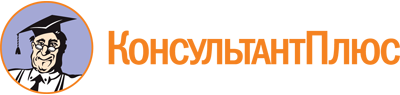 Закон Алтайского края от 05.07.2012 N 56-ЗС
(ред. от 03.11.2023)
"Об обеспечении доступа к информации о деятельности государственных органов Алтайского края"
(принят Постановлением АКЗС от 02.07.2012 N 324)Документ предоставлен КонсультантПлюс

www.consultant.ru

Дата сохранения: 30.11.2023
 5 июля 2012 годаN 56-ЗССписок изменяющих документов(в ред. Законов Алтайского краяот 12.11.2013 N 72-ЗС, от 03.04.2014 N 27-ЗС, от 01.10.2015 N 83-ЗС,от 31.05.2017 N 37-ЗС, от 06.07.2018 N 42-ЗС, от 01.12.2022 N 112-ЗС,от 03.11.2023 N 82-ЗС)